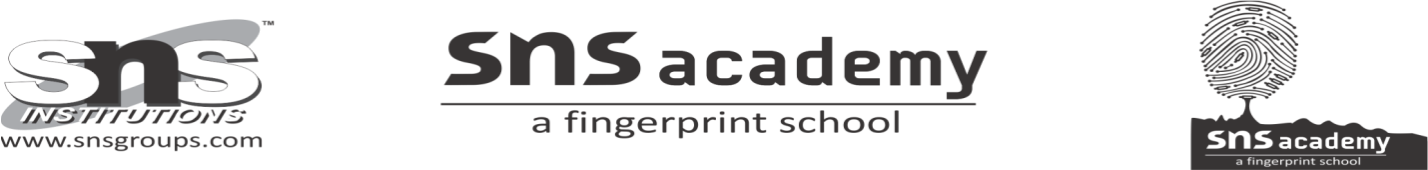 GRADE: XI		         WORKSHEET – I		     DATE: 29/9/22BIOLOGY – PLANT KINGDOM Multiple Choice QuestionsCyanobacteria are classified undera. Protistab. Plantaec. Monerad. AlgaeFusion of two gametes which are dissimilar in size is termed asa. Oogamyb. Isogamyc. Anisogamyd. ZoogamyHoldfast, stipe and frond constitutes the plant body in case ofa. Rhodophyceaeb. Chlorophyceaec. Phaeophyceaed. All of the aboveA plant shows thallus level of organization. It shows rhizoids and is haploid. It needs water to complete its life cycle because the male gametes are motile. Identify the group to which it belongs toa. Pteridophytesb. Gymnospermsc. Monocotsd. BryophytesA Prothallus isa. A structure in pteridophytes formed before the thallus developsb. A sporophytic free living structure formed in pteridophytesc. A gametophyte free living structure formed in pteridophytesd. A primitive structure formed after fertilization in pteridophytesPlants of this group are diploid and well adapted to extreme conditions. They grow bearing sporophylls in compact structures called cones. The group in reference isa. Monocotsb. Dicotsc. Pteridophytesd. GymnospermsThe embryo sac of an Angiosperm is made up ofa. 8 cellsb. 7 cells and 8 nucleic. 8 nucleid. 7 cells and 7 nucleiIf the diploid number of a flowering plant is 36. What would be the chromosome number in its endosperma. 36b. 18c. 54d. 72Protonema isa. Haploid and is found in mossesb. Diploid and is found in liverwortsc. Diploid and is found in pteridophytesd. Haploid and is found in pteridophytesThe giant Redwood tree (Sequoia sempervirens) is a/ana. Angiospermb. Free fernc. Pteridophyted. GymnospermVery Short Answer Type QuestionsFood is stored as Floridean starch in Rhodophyceae. Mannitol is the reserve food material of which group of algae?Give an example of plants witha. Haplontic life cycleb. Diplontic life cyclec. Haplo- diplontic life cycleThe plant body in higher plants is well differentiated and well developed. Roots are the organs used for the purpose of absorption. What is the equivalent of roots in the less developed lower plants?Most algal genera show haplontic life style. Name an alga which isa. Haplo-diplonticb. DiplonticIn Bryophytes male and female sex organs are called ____________ and __________.Short Answer Type QuestionsWhy are bryophytes called the amphibians of the plant kingdom?The male and female reproductive organs of several pteridophytes and gymnosperms are comparable to floral structures of angiosperms. Make an attempt to compare the various reproductive parts of pteridophytes and gymnosperms with reproductive structures of angiosperms.Heterospory i.e., formation of two types of spores – microspores and megaspores is a characteristic feature in the life cycle of a few members of pteridophytes and all spermatophytes. Do you think heterospory has some evolutionary significance in plant kingdom?How far does Selaginella one of the few living members of lycopodiales (pteridophytes) fall short of seed habit.Each plant or group of plants has some phylogenetic significance in relation to evolution : Cycas, one of the few living members of gymnosperms is called as the ‘relic of past’. Can you establish a phylogenetic relationship of Cycas with any other group of plants that justifies the above statement?
The heterosporous pteridophytes show certain characteristics, which are precursor to the seed habit in gymnosperms. Explain.Comment on the lifecycle and nature of a fern prothallus.How are the male and female gametophytes of pteridophytes and gymnosperms different from each other?In which plant will you look for mycorrhiza and corolloid roots? Also explain what these terms mean.Long Answer Type QuestionsGametophyte is a dominant phase in the life cycle of a bryophyte. Explain.With the help of a schematic diagram describe the haplo-diptontic life cycle pattern of a plant group.Lichen is usually cited as an example of ‘symbiosis’ in plants where an algal and a fungal species live together for their mutual benefit. Which of the following will happen if algal and fungal partners are separated from each other?a. Both will survive and grow normally and independent from each other.b. Both will diec. Algal component will survive while the fungal component will die.d. Fungal component will survive while algal partner will die.
Based on your answer how do you justify this association as symbiosis.
Explain why sexual reproduction in angiosperms is said to take place through double fertilization and triple fusion. Also draw a labelled diagram of embryo sac to explain the phenomena.Draw labelled diagrams ofa. Female and male thallus of a liverwort.b. Gametophyte and sporophyte of Funaria.c. Alternation of generation in Angiosperm.